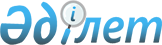 Об утверждении Программы совершенствования казахстанской модели межэтнического и межконфессионального согласия на 2006-2008 годыПостановление Правительства Республики Казахстан от 28 июня 2006 года N 593

      Во исполнение пункта 62.1  Общенационального плана мероприятий по реализации Послания Президента Республики Казахстан народу Казахстана от 1 марта 2006 года "Стратегия вхождения Казахстана в число пятидесяти наиболее конкурентоспособных стран мира", утвержденного Указом Президента Республики Казахстан от 30 марта 2006 года N 80, Правительство Республики Казахстан  ПОСТАНОВЛЯЕТ : 

      1. Утвердить прилагаемую Программу совершенствования казахстанской модели межэтнического и межконфессионального согласия на 2006-2008 годы (далее - Программа). 

      2. Центральным и местным исполнительным органам обеспечить своевременное выполнение мероприятий, предусмотренных Программой, и по итогам полугодий, не позднее 10 января и 10 июля, представлять информацию о ходе их реализации в Министерство культуры и информации Республики Казахстан. 

      3. Министерству культуры и информации по итогам полугодий, не позднее 20 января и 20 июля информировать Правительство Республики Казахстан о ходе реализации Программы. 

      4. Настоящее постановление вводится в действие со дня подписания.       Премьер-Министр 

      Республики Казахстан 

Утверждена            

постановлением Правительства  

Республики Казахстан     

от 28 июня 2006 года N 593         Сноска. По всему тексту Программы слова "Ассамблеи народов Казахстана", "Ассамблее народов Казахстана", "Ассамблея народов Казахстана" заменены соответственно словами "Ассамблеи народа Казахстана", "Ассамблее народа Казахстана", "Ассамблея народа Казахстана" - постановлением Правительства РК от 19 марта 2008 года   N 267 .     Программа 

совершенствования казахстанской модели межэтнического и 

межконфессионального согласия на 2006-2008 годы  

  Содержание: 1.  Паспорт Программы совершенствования казахстанской модели 

    межэтнического и межконфессионального согласия на 2006-2008 годы 2.  Введение 3.  Анализ современного состояния проблемы 4.  Цель и задачи Программы 5.  Основные направления и механизм реализации Программы 6.  Необходимые ресурсы и источники их финансирования 7.  Ожидаемый результат от реализации Программы 8.  План мероприятий по реализации Программы 9.  Примечания  

  1. Паспорт Программы        Сноска. Раздел 1 с изменениями, внесенными постановлением Правительства РК от 19.03.2008 г.  N 267 .  

  2. Введение       Программа совершенствования казахстанской модели межэтнического и межконфессионального согласия разработана в целях реализации пункта 62.1  Общенационального плана мероприятий по реализации Послания Президента Республики Казахстан народу Казахстана от 1 марта 2006 года "Стратегия вхождения Казахстана в число пятидесяти наиболее конкурентоспособных стран мира", утвержденного Указом Президента Республики Казахстан от 30 марта 2006 года N 80 и пункта 1.2 Плана организационно-пропагандистской работы по 10-летию Ассамблеи народа Казахстана от 1 февраля 2005 года N 35-11.4, утвержденного Государственным секретарем Республики Казахстан О. Абдыкаримовым, в связи с необходимостью выработки и проведения комплексной и целенаправленной политики по дальнейшей гармонизации межэтнических и межконфессиональных отношений, формированию и внедрению норм толерантного сознания и поведения в социальную практику. В  Стратегии развития Казахстана до 2030 года отмечено, что республике удалось избежать прямой конфронтации внутри общества: "Наша стратегическая задача - единство многочисленных групп населения, разумное сочетание личностных и общественных начал, что дополняет консенсусно-иерархические традиции нашего общества". 

      Для Казахстана как страны с ярко выраженным полиэтническим и поликонфессиональным составом населения достижение и укрепление социальной стабильности, гармонизации интересов личности, отдельных социальных групп и общества тесно связано с задачей поиска оптимальных форм взаимодействия этнических общностей, укрепления межнационального и межконфессионального согласия, повышения культуры межэтнических и межконфессиональных взаимоотношений, профилактики экстремизма и ксенофобии. 

      В стране проживают представители 130 наций, народностей и этнических групп. Это многообразие, являясь неиссякаемым источником духовно-нравственных ценностей, вместе с тем порождает определенные проблемы. Развитие гармоничных межэтнических взаимоотношений и межконфессионального согласия требует комплексного подхода и эффективных механизмов государственного и общественного прогнозирования и регулирования. 

      Республика Казахстан утверждает себя демократическим, светским, правовым и социальным государством, в котором законодательно закреплены принципы свободы совести и свободы вероисповедания, равное право граждан различной конфессиональной принадлежности на создание своих религиозных объединений, принцип невмешательства государства во внутренние дела религиозных объединений и другие основополагающие нормы религии, принятые международным сообществом. 

      Одной из характерных особенностей развития Казахстана в современный период является неуклонное возрастание роли религии в жизни общества. Повышается ее авторитет и статус, расширяются социальные функции, растет число верующих и религиозных объединений. 

      В республике сформировано поликонфессиональное пространство, в состав которого вошли все религиозные объединения традиционных для Казахстана вероучений (ислам, христианство) и новые организации нетрадиционных, ранее не представленных в Казахстане религиозных движений. Появились также псевдорелигиозные образования, способствующие проникновению в Казахстан религиозного экстремизма. 

      На этом фоне особенно явственно видны достижения Казахстана в деле построения многонационального, мультикультурного и поликонфессионального общества, в котором реально обеспечено равенство возможностей экономического, социального, культурного, духовного развития для представителей всех наций и народностей, находят практическое воплощение принципы межнационального согласия, единства казахстанского народа, гуманизма, гармоничного сочетания прав нации и прав человека. 

      Казахстанский опыт построения полиэтнического и мультикультурного сообщества во многом уникален. Главным условием дальнейшего успешного развития страны продолжает оставаться обеспечение внутриполитической стабильности, гражданского мира и межнационального согласия. 

      Разработка и реализация эффективной системы мер по дальнейшей гармонизации национальных и религиозных отношений в стране, формированию толерантного сознания и профилактике экстремизма в казахстанском обществе является комплексной задачей, решение которой требует скоординированных усилий государственных и местных органов при широкой поддержке национально-культурных, религиозных и неправительственных объединений. 

      В настоящей Программе определены цели и задачи совершенствования казахстанской модели межэтнического и межконфессионального согласия, гармонизации межэтнической ситуации в стране, формирования и внедрения в социальную практику установок толерантного сознания и поведения, профилактики национального и религиозного экстремизма, а также намечены основные направления и механизмы их реализации, указаны источники финансирования.  

  3. Анализ современного состояния проблемы        Сноска. Раздел 3 с изменениями, внесенными постановлением Правительства РК от 19.03.2008 г.  N 267 .       С момента обретения государственной независимости и суверенитета Казахстан уверенно взял курс на построение демократического государства, обеспечение социального партнерства и гражданского согласия, политической и межнациональной стабильности. 

      В настоящее время основными принципами государственной национальной политики в Республике Казахстан являются: 

      равенство прав и свобод человека и гражданина независимо от его расы, национальности, языка, отношения к религии, принадлежности к социальным группам и общественным объединениям; 

      запрещение любых форм ограничения прав граждан по признакам социальной, расовой, национальной, языковой или религиозной принадлежности; 

      сохранение исторически сложившейся целостности Казахстана; 

      гарантия прав народов, проживающих на территории Казахстана в соответствии с  Конституцией Республики Казахстан, общепризнанными принципами и нормами международного права и международными договорами Республики Казахстан; 

      право каждого гражданина определять и указывать свою национальную принадлежность без всякого принуждения; 

      содействие развитию национальных культур и языков народов Республики Казахстан; 

      своевременное и мирное разрешение противоречий и конфликтов; 

      запрещение деятельности, направленной на подрыв безопасности государства, возбуждение социальной, расовой, национальной и религиозной розни, ненависти либо вражды; 

      защита прав и интересов граждан Республики Казахстан за ее пределами, поддержка соотечественников, проживающих в зарубежных странах, в сохранении и развитии родного языка, культуры и национальных традиций, в укреплении их связей с исторической родиной в соответствии с нормами международного права. 

      К настоящему времени в Казахстане приняты ряд актов, предусматривающих комплекс мер, направленных на решение данной проблемы, основополагающими из которых являются Указы Президента Республики Казахстан "О  стратегии Ассамблеи народа Казахстана и положении об Ассамблее народа Казахстана" 26 апреля 2002 года N 856, " Государственная программа развития и функционирования языков на 2001-2010 годы" от 7 февраля 2001 года N 550 и ряд других. 

      Необходимо отметить, что забота о развитии языков народов Казахстана возведена в ранг государственной политики и является составной частью национальной политики. В Послании народу Казахстана Главы государства " Стратегия вхождения Казахстана в число 50-ти наиболее конкурентоспособных стран мира. Казахстан на пороге нового рывка вперед в своем развитии" одним из условий по достижению поставленных задач является сохранение и развитие многовековых традиций, языка и культуры казахского народа, при этом обеспечивается межнациональное и межкультурное согласие, прогресс единого народа Казахстана. В настоящее время в Казахстане существует реальное многообразие языков, в функциональных целях используется свыше ста. 

      В современном Казахстане традиционно высокими остаются религиозная и этническая толерантность. Межнациональные отношения в республике развиваются достаточно стабильно, а возникающие вопросы решаются в цивилизованной форме. Приверженность казахстанцев общечеловеческим ценностям межкультурного диалога и этнической консолидации является духовно-нравственной основой проведения взвешенного и реалистичного курса на реформирование экономики, построения гражданского общества и правового государства, создания действенных механизмов социальной защиты, демократического разрешения социальных проблем. Наметилась тенденция к более четкому пониманию того, что не лоббирование интересов собственной национальности, а укрепление нравственных, правовых основ межнациональных взаимоотношений является способом их благополучия. 

      В процессе построения демократического общества коренным образом изменились отношения между государством и религиозными объединениями. В соответствии с  Конституцией Республики Казахстан и принятым в 1992 году  Законом Республики Казахстан "О свободе вероисповедания и религиозных объединениях" верующие получили возможность свободно исповедовать религию, не подвергаясь ограничению своих общечеловеческих и гражданских прав и обязанностей. 

      В Казахстане за 15 лет независимости произошел значительный количественный и качественный рост религиозных институтов. 

      По состоянию на 1 января 2006 г. общая численность религиозных объединений, представляющих более 40 конфессий и деноминаций составляет 3420. В общем числе религиозных объединений представлены: Ислам - 1853, Русская православная церковь - 267, Римско-католическая церковь - 94, Протестантизм - 1101, не традиционные и новообразования (бахай, общество сознание Кришны, церковь последнего Завета и т.д.) - 78, и другие немногочисленные религиозные формирования - 349. 

      Религиозным объединениям принадлежат 2565 культовых сооружений, из которых 1727 - мусульманские мечети, 241 - православные церкви, 74 - католические костелы, 10 - синагог, и более пятисот протестантские и другие церкви. 

      Религиозными объединениями выпускаются 38 наименований периодических печатных изданий. С каждым годом увеличивается число казахстанских паломников, совершающих хадж - самого массового организованного выезда граждан страны за рубеж. 

      В Казахстане действуют 8 высших (в том числе 2 исламских, 1 католическое, 1 лютеранское, 4 протестантских), 6 средних специальных и 3 общеобразовательных духовных учебных заведений, функционируют постоянно действующие курсы при крупных мечетях и воскресные школы при церквях. 

      В настоящее время в Казахстане работает 413 зарубежных миссионеров из 22 стран. 

      С учетом международного опыта западных стран по противодействию терроризму и религиозному экстремизму после террористических акций, совершенных в различных странах, возрастает необходимость совершенствования работы государственных органов по выявлению и пресечению функционирования религиозных объединений и зарубежных миссионеров, осуществляющих под прикрытием религии экстремистские действия. 

      Характеризуя религиозную ситуацию в Республике Казахстан, необходимо отметить, что она напрямую связана и определяется общим социально-политическим и экономическим положением страны. С укреплением экономики и демократизацией общества ослабнет дестабилизирующий потенциал целого ряда настораживающих тенденций в религиозной сфере. 

      Одним из основных факторов стабильного общественного развития и улучшения благосостояния всех народов является мирный межконфессиональный диалог. Во время своего визита в Казахстан осенью 2002 года генеральный секретарь ООН Кофи Аннан назвал нашу страну примером межнациональной стабильности и духовной толерантности, учитывая, что последние годы отмечены напряженностью в отношениях между различными государствами, часто интерпретируемой как "раскол между цивилизациями", и тем, что причинами обострения этих отношений иной раз называются проблемы, лежащие в плоскости религий, а также принимая во внимание уникальный казахстанский опыт толерантности и согласия. 

      Особое место в ряду значимых общественно-политических и религиозных мероприятий, предшествовавших проведению Съезда, заняло посещение Казахстана Папой Римским Иоанном II в сентябре 2001 года. Примечательно, что впервые инициатива о созыве Съезда была высказана Президентом Казахстана Н.А. Назарбаевым в феврале 2003 года во время его встречи с Понтификом в Ватикане. 

      В 2006 году в городе Астане прошел II Съезд лидеров мировых и традиционных религий. Его итоги способствовали укреплению согласия и установления конструктивного диалога между цивилизациями, конфессиями, странами и народами. 

      Мирное сосуществование религий, недопущение распространения религиозного экстремизма является одной из актуальных проблем современного мира. Конфликты на религиозной и этнической основе, ограничение культурных, социальных, политических прав, дискриминация по этническому или конфессиональному признаку стали одними из основных факторов нестабильности национально-государственных систем и роста напряженности международных отношений. 

       Конституция Казахстана утверждает равенство всех граждан страны независимо от их национальной принадлежности. Культура всех наций, народностей и этнических групп у нас в стране рассматривается как общенациональное достояние. Всем гражданам конституционно гарантируются равные права в отстаивании и реализации своих этнокультурных интересов. Согласно результатам социологических исследований, в республике растет число верующих - сегодня верующими считают себя примерно 62 % казахстанцев. 

      Государства Центральной Азии во все времена были в центре политических и экономических событий. Сегодня этот регион находится в весьма сложном положении, с достаточно слабой экономикой и непростыми внутриполитическими процессами. Более того, он оказался в эпицентре и глобальной мировой политики, где происходят крупные внутренние изменения. В этой связи, для   Казахстана важным фактором стабильности является недопущение, чтобы данный регион был источником хаоса и угроз, импорта террора и насилия, подрыва межэтнического и межконфессионального согласия в нашей стране. Вместе с тем в сегодняшнем Казахстане существует определенный разрыв между моделью межэтнической консолидации, межконфессионального согласия и процессом межэтнического и межконфессионального взаимодействия. 

      Ситуация в сфере межэтнического и межконфессионального взаимодействия развивается очень динамично и во многом непредсказуема. Это требует создания комплексной программы действий, нацеленных на обеспечение социальной стабильности, межконфессионального и межэтнического согласия. 

      В связи с процессами религиозного возрождения постулаты и нормы веротерпимости, пути достижения и упрочения межконфессионального согласия, неконфликтного сосуществования религиозных объединений приобретают особую актуальность для современного Казахстана. 

      Усиление влияния религиозного фактора на различные стороны жизни современного казахстанского общества очевидно. Его динамика и особенности выражаются в следующих основных формах: 

      произошло расширение сфер влияния традиционных религиозных институтов; 

      возросла восприимчивость широких кругов населения к религиозному воздействию; 

      расширились социальные функции религиозных объединений; 

      расширяется сфера религиозного образования, укрепляется его финансовая и материальная база; 

      усиливается миссионерская, идеологическая и пропагандистская деятельность в Казахстане религиозно-благотворительных организаций стран Ближнего Востока, а также стран Европы. 

      Особенностью современной религиозной ситуации в Казахстане является тот факт, что в общественном мнении отождествляется национальная и конфессиональная принадлежность. Вполне логично предположить, что любое усложнение, тем более обострение межконфессиональных отношений будет перенесено в межнациональную сферу. 

      В этих условиях особую значимость приобретают задачи обеспечения комплекса политических, экономических, социальных, идеологических условий для развития этнических культур, взаимодействия между ними в интересах сохранения и укрепления общенационального единства. Настоятельна необходимость принятия действенных мер по предупреждению политического радикализма, конфессиональной и этнической нетерпимости, по формированию у граждан установок толерантного сознания и поведения, по развитию политической и правовой культуры, расширению социального партнерства, воспитанию казахстанского патриотизма, профилактике различных видов экстремизма. Поэтому совершенствование казахстанской модели межэтнического и межконфессионального согласия является актуальным вопросом, требующим принятия безотлагательных и действенных мер. 

      Модели и механизмы консолидации полиэтнического и мультикультурного сообщества, укрепления межэтнического и межконфессионального согласия должны разрабатываться с учетом всей сложности и противоречивости совместного действия этих разнонаправленных тенденций, потенциальных угроз и конфликтов. 

      Как реакция на кризисы идентичности, порожденные новыми информационными и коммуникационными технологиями, возникла тенденция подчеркивать общинную идентичность, то есть принадлежность к этнической группе, народу, религии, территории. В то же время в современных условиях совершенно неизбежно происходит размывание традиционных этнических связей, преодоление обособленности этнических общностей, ассимиляция людьми инокультурных ценностей и норм. 

      Казахстан, являясь государством-членом Организации Объединенных Наций, поддерживает Декларацию принципов толерантности, утвержденную резолюцией 5.61 Генеральной конференции ЮНЕСКО от 16 ноября 1995 года. Принципы веротерпимости и миролюбия являются основополагающими в политике нашего государства. 

      Вместе с тем анализ современной ситуации в сфере межэтнических и межконфессиональных отношений показывает необходимость комплексного подхода к данной проблеме. Созданы условия для принятия специального программного документа, посвященного проблеме гармонизации межэтнических и межконфессиональных отношений в Казахстане, отражающего все аспекты этого процесса. 

      Национальная политика должна стать консолидирующим фактором, отражающим все многообразие интересов проживающих в Казахстане диаспор, имеющая в своем арсенале четкие механизмы их согласования. В этой связи особое значение приобретает общность позиций органов государственной власти, различных политических и общественных сил в национальном вопросе, основанных на конституционных принципах, научно обоснованных выводах и рекомендациях. 

      Именно такие социальные проблемы как бедность, безработица, социальная незащищенность провоцируют социальную напряженность, которая может перейти в межнациональные конфликты. Системный характер проблемы достижения межконфессионального и межэтнического согласия и обусловил необходимость создания специальной программы.  

  4. Цель и задачи Программы       Целью Программы является совершенствование казахстанской модели межэтнического и межконфессионального согласия. 

      Задачами Программы являются: 

      разработка и реализация комплекса мероприятий, обеспечивающих совершенствование казахстанской модели межэтнического и межконфессионального согласия в республике; 

      мониторинг, диагностика и прогнозирование социально-политической ситуации в стране, а также ситуации в сфере межконфессиональных и межэтнических отношений и уровня социально-психологической напряженности в обществе; 

      укрепление внутриполитической стабильности, межнационального и межконфессионального согласия.  

  5. Основные направления и механизм реализации Программы       Основным направлением являются гармонизация межэтнических и межконфессиональных отношений, снижение социальной напряженности в обществе, обеспечение внедрения в социальную практику норм толерантного поведения и механизмов профилактики и противодействия экстремизму, создание условия для гибкого реагирования на изменение социально-политической ситуации в обществе. 

      Система программных мероприятий будет проводиться по следующим основным направлениям. 

       Научно-методическое направление : проведение научных исследований, направленных на изучение ситуации в сфере межэтнических и межконфессиональных отношений и выработку практических рекомендаций по противодействию различным проявлениям экстремизма, формированию толерантного поведения у различных социальных групп; разработка методов мониторинга, диагностики и экспертизы уровня социальной напряженности в обществе, оценки рисков и возможных последствий социальных конфликтов; разработка механизмов нейтрализации деструктивных настроений в массовом сознании; обеспечение пополнения информационной базы данных о национально-культурных и религиозных объединениях, действующих на территории республики. 

       Организационно-практическое направление : проведение фестивалей, конференций, конкурсов, семинаров, "круглых столов", направленных на гармонизацию межэтнических и межконфессиональных отношений, укрепление внутриполитической стабильности, гражданского мира и согласия, снижение социальной напряженности в обществе, а также на развитие дружественных отношений со странами исторического происхождения соответствующих диаспор, проживающих в Казахстане. 

       Информационно-пропагандистское направление : обеспечение создания в рамках государственного заказа в местных СМИ постоянных рубрик, циклов теле- и радио передач, слоганов, роликов по вопросам воспитания принципов этнической и конфессиональной толерантности; обеспечение создания и размещения в общественных местах рекламных материалов (брэндмауэры, биллборды, растяжки, плакаты), пропагандирующих межнациональное и межконфессиональное согласие в Казахстане; публикация в средствах массовой информации материалов по формированию толерантного сознания. 

      Целью этнокультурного образования является формирование человека, способного к активной и эффективной жизнедеятельности в многонациональной и поликультурной среде, обладающего развитым пониманием своеобразия других культур, умением жить в мире и согласии с людьми разных национальностей, рас, убеждений и верований. При этом речь должна идти не только о сосуществовании и толерантности представителей различных этнокультурных общностей, но об их сотрудничестве и консолидации на основе основополагающих гуманистических ценностей и демократических принципов. 

      Реализация данной программы позволит содействовать развитию всесторонне развитой, гармоничной, здоровой поликультурной личности, формированию у детей и подростков установок толерантного сознания и поведения, гражданственности и казахстанского патриотизма, а также молодежным инициативам в сфере гармонизации межэтнических и межконфессиональных отношений. 

      Программа предусматривает разработку комплекса мероприятий, обеспечивающих: 

      формирование казахстанской общегражданской идентичности и развитие поликультурного потенциала страны; 

      эффективность государственной политики по снижению социально-психологической напряженности в обществе; 

      внедрение в социальную практику норм и стандартов толерантного поведения, руководствующегося принципами гуманизма и веротерпимости, межнационального и межконфессионального согласия, противодействия экстремизму. 

      Реализация программы предполагает: 

      определение статуса воскресных школ и школ национального возрождения и механизма их финансирования; 

      активное привлечение общественных организаций, разделяющих принципы конструктивного диалога государства и гражданского общества, и, прежде всего, принципы толерантности; 

      взаимодействие с правоохранительными органами стран ближнего и дальнего зарубежья с целью предотвращения угрозы экстремизма; 

      через средства массовой информации всех уровней систематизировать работу по созданию у населения особенно у молодежи иммунитета от воздействий деструктивных религиозных идей и догматов, привлекая к деятельности в данной сфере популярных деятелей культуры, поэтов, писателей и теологов. 

      Реализация всего комплекса мероприятий позволит гармонизировать межэтнические и межконфессиональные отношения в обществе, послужит фактором снижения социальной напряженности, будет способствовать формированию установок толерантного сознания. 

      Программа предусматривает разработку и реализацию с заинтересованными государственными органами комплекса мероприятий, направленных на создание условий по обеспечению внутренней и внешней безопасности страны, профилактику экстремизма, на выявление и нейтрализацию причин, способствующих совершению актов экстремизма и терроризма.  

  6. Необходимые ресурсы и источники их финансирования        Сноска. Раздел 6 с изменениями, внесенными постановлением Правительства РК от 19.03.2008 г.  N 267 .              Реализация Программы будет осуществляться из следующих источников: 

      республиканского бюджета; 

      местных бюджетов. 

      На реализацию Программы потребует финансирование из средств: 

      республиканского бюджета - всего 969,6 млн. тенге, в том числе: 2006 год - 316 млн. тенге, 2007 год - 312,9 млн. тенге, 2008 год - 340,7 млн. тенге; 

      из местного бюджета - всего 1354,8 млн. тенге, в том числе: 2006 год - 138 млн. тенге, 2007 год - 552,6 млн. тенге, 2008 год - 664,2 млн. тенге. 

      Объем расходов на 2007-2008 годы будет определяться (уточняться) в соответствии с Законом Республики Казахстан о республиканском бюджете на соответствующий финансовый год.  

  7. Ожидаемый результат        Сноска. Раздел 7 с изменениями, внесенными постановлением Правительства РК от 19.03.2008 г.  N 267 .           В результате реализации Программы будет (будут): 

      создана атмосфера для гармонизации межэтнических и межконфессиональных отношений в республике; 

      утверждены принципы и нормы межэтнической и межконфессиональной толерантности, уважения, принятия и понимания этнокультурного многообразия как социально-психологической основы гражданского согласия в полиэтническом и поликонфессиональном казахстанском обществе; 

      укреплены взаимопонимание и терпимость между религиозными объединениями республики; 

      усилено сотрудничество государственных органов, национально-культурных, религиозных и неправительственных объединений в деле продвижения духовных ценностей и культуры диалога с целью обеспечения гражданского мира и общественного согласия; 

      сформирована система этнокультурного образования; 

      созданы условия по укреплению общественной роли Ассамблеи народа Казахстана; 

      в 2006-2008 годах: 

      организовано и проведено 12 прикладных научных и 6 республиканских исследований по вопросам межэтнической и межконфессиональной ситуации в обществе; 

      пополнена информационная база данных о национально-культурных, религиозных объединениях и зарубежных миссионерах действующих на территории республики; 

      организовано и проведено 9 международных конференций, 30 республиканских и региональных конференций, 74 семинара, 46 конкурсов, 93 круглых стола, 41 тренинг с участием молодежи, 59 республиканских дней этносов, 3 фестиваля Дружбы народа Казахстана; 

      освещено в республиканских и региональных средствах массовой информации свыше 3000 материалов пропагандирующих межнациональное и межконфессиональное согласие в Казахстане.  

  8. План мероприятий по реализации Программы        Сноска. План с изменениями, внесенными постановлением Правительства РК от 19.03.2008 г.  N 267 . 

 

  Примечания: МЮ   - Министерство юстиции Республики Казахстан; 

МКИ  - Министерство культуры и информации Республики Казахстан; 

МОН  - Министерство образования и науки Республики Казахстан; 

АНК  - Ассамблея народа Казахстана; 

ССРО - Совет по связям с религиозными объединениями при Правительстве Республики Казахстан; 

МИД  - Министерство иностранных дел Республики Казахстан; 

ВКО  - Восточно-Казахстанская область; 

СКО  - Северо-Казахстанская область; 

ЮКО  - Южно-Казахстанская область; 

ЗКО  - Западно-Казахстанская область.             Объем расходов на 2007-2008 годы будет определяться (уточняться) в соответствии с Законом Республики Казахстан о республиканском бюджете на соответствующий финансовый год. 
					© 2012. РГП на ПХВ «Институт законодательства и правовой информации Республики Казахстан» Министерства юстиции Республики Казахстан
				Наименование Программа совершенствования казахстанской модели 

межэтнического и межконфессионального согласия на 

2006-2008 годы Основание для 

разработки В целях реализации пункта 62.1 Общенационального плана 

мероприятий по реализации Послания Президента 

Республики Казахстан народу Казахстана от 1 марта 2006 

года "Стратегия вхождения Казахстана в число пятидесяти 

наиболее конкурентоспособных стран мира", утвержденного 

Указом Президента Республики Казахстан от 30 марта 

2006 года N 80 и пункта 1.2 Плана организационно- 

пропагандистской работы по 10-летию Ассамблеи народа 

Казахстана от 1 февраля 2005 года N 35-11.4, 

утвержденного Государственным секретарем Республики 

Казахстан О. Абдыкаримовым. Основной 

разработчик Министерство культуры и информации Республики Казахстан Цель Совершенствование казахстанской модели межэтнического 

и межконфессионального согласия Задачи Разработка и реализация комплекса мероприятий, 

обеспечивающих совершенствование казахстанской модели 

межэтнического и межконфессионального согласия в 

республике; 

мониторинг, диагностика и прогнозирование социально- 

политической ситуации в стране, а также ситуации в 

сфере межконфессиональных и межэтнических отношений и 

уровня социально-психологической напряженности в 

обществе; 

укрепление внутриполитической стабильности, 

межэтнического и межконфессионального согласия Сроки 

реализации 2006-2008 годы Источники 

финансирования Реализация Программы потребует финансирование из 

средств: 

республиканского бюджета - всего 969,6 млн. тенге, в том числе: 2006 год - 316 млн. тенге, 2007 год - 312,9 млн. тенге, 2008 год - 340,7 млн. тенге; 

из местного бюджета - всего 1354,8 млн. тенге, в том числе: 2006 год - 138 млн. тенге, 2007 год - 552,6 млн. тенге, 2008 год - 664,2 млн. тенге. 

Объем расходов на 2007-2008 годы будет определяться 

(уточняться) в соответствии с Законом Республики 

Казахстан о республиканском бюджете на соответствующий 

финансовый год. Ожидаемый 

результат В результате реализации Программы будет (будут): 

    создана атмосфера для гармонизации межэтнических и 

межконфессиональных отношений в республике; 

    утверждены принципы и нормы межэтнической и 

межконфессиональной толерантности, уважения, принятия 

и понимания этнокультурного многообразия как 

социально-психологической основы гражданского согласия 

в полиэтническом и поликонфессиональном казахстанском 

обществе; 

    укреплены взаимопонимание и терпимость между 

религиозными объединениями республики; 

    усилено сотрудничество государственных органов, 

национально-культурных, религиозных и 

неправительственных объединений в деле продвижения 

духовных ценностей и культуры диалога с целью 

обеспечения гражданского мира и общественного согласия; 

    сформирована система этнокультурного образования; 

    созданы условия по укреплению общественной роли 

Ассамблеи народа Казахстана; 

в 2006-2008 годах: 

    организовано и проведено 12 прикладных научных и 6 

республиканских исследований по вопросам межэтнической 

и межконфессиональной ситуации в обществе; 

    пополнена информационная база данных о 

национально-культурных, религиозных объединениях и 

зарубежных миссионерах действующих на территории 

республики; 

    организовано и проведено 9 международных конференций, 30 республиканских и региональных конференций, 74 семинара, 46 конкурсов, 93 круглых стола, 41 тренинг с участием молодежи, 59 республиканских дней этносов, 3 фестиваля Дружбы народа Казахстана; 

    освещено в республиканских и региональных 

средствах массовой информации свыше 3000 материалов 

пропагандирующих межнациональное и межконфессиональное 

согласие в Казахстане. N 
Мероприятия 
Формы 

завер- 

шения 
Ответст- 

венные 

исполнители 
Сроки 

испол- 

нения 
Предпо- 

лагаемые 

расходы 

(млн. 

тенге) 
Источ- 

ники 

финан- 

сиро- 

вания 
1 
2 
3 
4 
5 
6 
7 
Научно-методическая работа 
1. Организовать 

проведение 

республикан- 

ского 

мониторинга 

межэтнической 

и межконфес- 

сиональной 

ситуации в 

обществе, а 

также 

проведение 

социологичес- 

ких 

исследований 

по вопросам 

повышения 

роли 

Ассамблеи 

народа 

Казахстана Инфор- 

мация 

в Пра- 

витель- 

ство МКИ, 

 20 ян- 

варя, 

20 ию- 

ля 

Еже- 

годно Всего: 

12,0 

в том 

числе: 

2006 г. 

- 2,5 

2007 г. 

- 2,5 

2008 г. 

- 7,0 Респу- 

бликан- 

ский 

бюджет 2. Организовать 

проведение 

прикладных 

научных 

исследований  

по вопросам 

межэтнических 

и межконфес- 

сиональных 

отношений Инфор- 

мация 

в Пра- 

витель- 

ство МКИ, 

МЮ 20 ян- 

варя, 

20 ию- 

ля 

еже- 

годно Всего: 

31,7 в 

том чис- 

ле: 2006 

г. - 11,7 

2007 г. 

- 10,0 

2008 г.  

- 10,0 Респу- 

бликан- 

ский 

бюджет 3. Обеспечить 

пополнение 

информацион- 

ной базы дан- 

ных о нацио- 

нально-куль- 

турных и 

религиозных 

объединениях 

и зарубежных 

миссионерах 

действующих 

на территории 

республики Выпуск 

инфор- 

мацион- 

ных 

матери- 

алов МКИ, МЮ, 

ССРО IV 

квар- 

тал, 

еже- 

годно Не требу- 

ет финан- 

сирования 4.  Создать меж- 

ведомственную 

рабочую груп- 

пу по эффек- 

тивной выра- 

ботке предло- 

жений по реа- 

лизации Про- 

граммы совер- 

шенствования 

казахстанской 

модели этни- 

ческого и 

конфессио- 

нального 

согласия на 

2006-2008 

годы Приказ МКИ, МЮ, 

акиматы 

областей, 

городов 

Астаны и 

Алматы, 

заинтересо- 

ванные госу- 

дарственные 

органы III квар- 

тал, 

2006 

года  Не требу- 

ет финан- 

сирования  Организационно-практическая работа 
5. Организовать 

проведение 

фестивалей, 

конференций, 

конкурсов, 

семинаров, 

"круглых 

столов", 

направленных  

на гармониза- 

цию межэтни- 

ческих и меж- 

конфессио- 

нальных 

отношений, 

укрепление 

внутриполити- 

ческой ста- 

бильности, 

гражданского 

мира и согла- 

сия, снижение 

социальной 

напряженности 

в обществе, 

а также на 

развитие 

дружественных 

отношений со 

странами  

исторического 

происхождения 

соответствую- 

щих диаспор, 

проживающих 

в Казахстане Приказ 

минист- 

ра, 

решения 

акимов МКИ, МОН, 

акимы 

областей, 

городов 

Алматы и 

Астаны, АНК I-III 

квар- 

тал, 

еже- 

годно Всего: 

16,5 в 

том 

числе: 

2006 г. 

- 3,7 

2007 г. 

- 3,7 

2008 г. 

- 9,1 Всего: 

115,1 в 

том 

числе: 

2006 

г. - 10,5 

2007 

г. - 44,1 

2008 

г. - 60,5 Респу- 

бликан 

ский 

бюджет 

         Местный 

бюджет 6. Организовать 

проведение 

мероприятий, 

направленных 

на снижение 

социальной 

напряженности 

(выпуск 

методических 

материалов, 

проведение 

семинаров, 

социологичес- 

ких опросов, 

круглых сто- 

лов, тренин- 

гов и религи- 

оведческих 

экспертиз) Инфор- 

мация 

в МКИ Акимы 

областей, 

городов 

Астаны и 

Алматы 10 ян- 

варя, 

10 

июля 

еже- 

годно Всего: 114,6 в том числе: 2006 г. - 9,7; 2007 г. - 49,2; 2008 г. - 55,7 (из них в 2008 году: по областям - Акмо- 

линская - 0,6; Актюбин- 

ская - 5,9; Алматин- 

ская - 1,8; ВКО - 2,8; Жамбыл- 

ская - 0,6; Караган- 

динская - 0,7; Костанай- 

ская - 2,9; Кызылор- 

динская - 1,0; Мангис- 

тауская - 0,9; Павлодар- 

ская - 0,4; СКО - 9,2; ЮКО - 3,0; ЗКО - 20,0; г. Астана - 0,5; г. Алматы - 5,4) Местный бюджет 7. Организовать  

проведение 

мероприятий, 

направленных 

на укрепление 

отношений со 

странами 

исторического 

происхождения 

этносов, 

проживающих 

в Казахстане, 

и пропаганду 

за рубежом 

казахстанской 

модели меж- 

этнического и 

межконфессио- 

нального со- 

гласия Респу- 

блики Казах- 

стан Приказ МИД, МКИ, 

МЮ, АНК Еже- 

годно Всего: 

848,1 в 

том 

числе: 

2006 г. 

- 282,7 

2007 г. 

- 282,7 

2008 г. 

- 282,7 Респу- 

бликан- 

ский 

бюджет 8. Организовать 

проведение 

международных 

конференций 

и семинаров 

по вопросам 

изучения за- 

рубежного 

опыта 

гармонизации 

межэтнических 

и межконфес- 

сиональных 

отношений в 

полиэтничес- 

ких странах, а также международно- 

го форума духовности и культуры Приказ МКИ, 

МЮ, 

АНК II-III 

-IV 

квар- 

талы 

еже- 

годно Всего: 

26,2 в 

том 

числе: 

2006 г. 

- 5,0 

2007 г. 

- 5,0 

2008 г. 

- 16,2 Респу- 

бликан- 

ский 

бюджет 9. Организовать 

проведение 

республикан- 

ских дней 

культуры 

диаспор, 

проживающих 

на территории 

Казахстана, 

организовать 

и провести 

тренинги, се- 

минары, круг- 

лые столы, 

конференции 

по вопросам 

развития 

культур, 

оказать       

поддержку 

национальным  

диаспорам    

в возрождении 

их языка, 

создать в 

обществе      

атмосферу 

уважения к их 

культурным 

ценностям Приказ, 

решения 

акимов МКИ, акимы 

областей, 

городов 

Астаны и 

Алматы, АНК II-IV 

квар- 

тал, 

еже- 

годно Всего: 22,3 в том числе в 2006 г. - 9,3; 2007 г. - 9,0; 2008 г. - 4,0;  

 

 

    Всего: 138,4 в том числе: 2006 г. - 26,9; 2007 г. - 41,5; 2008 г. - 70,0 (из них в 2008 году: по областям - Акмо- 

линская - 0,7; Актюбин- 

ская - 12,0; Атыраус- 

кая - 2,0; Алматинс- 

кая - 5,0; ВКО - 8,2; Жамбылс- 

кая - 4,2; Караган- 

динская - 2,1; Костанай- 

ская - 7,6; Кызылор- 

динская - 1,5; Мангиста- 

уская - 0,1; Павлодар- 

ская - 5,0; СКО - 3,0; ЮКО - 3,0; г. Алматы - 5,6) Респуб- 

ликан- 

ский 

бюджет 

 

           Местный бюджет 10. Организовать 

проведение 

совместно с 

национально- 

культурными и 

религиозными 

объединения- 

ми, обществе- 

нными органи- 

зациями семи- 

наров, круг- 

лых столов, 

конференций, 

тренингов,   

открытых 

уроков, 

ориентирован- 

ных на вне- 

дрение в 

социальную 

практику 

установок 

толерантного 

сознания Приказ МКИ, МОН, 

МЮ, акимы 

областей, 

городов 

Астаны и 

Алматы, 

общественные 

организации, 

АНК IV 

квар- 

тал, 

еже- 

годно Всего: 1,1 в том числе: 2006 г. - 1,1;  

 

 

 

 

 

          Всего: 33,8 в том числе: 2006 г. - 10,3; 2007 г. - 10,2; 2008 г. - 13,3 (из них в 2008 году: по областям - Акмо- 

линская - 0,1; Актюбин- 

ская - 0,9; Атыраус- 

кая - 0,6; Алматин- 

ская - 5,8; ВКО - 0,5; Жамбылс- 

кая - 0,4; Костанай- 

ская - 0,5; Кызылор- 

динская - 0,1; Мангиста- 

уская - 1,6; Павлодар- 

ская - 0,4; ЮКО - 1,1; ЗКО - 0,3; г. Астана - 0,3; г. Алматы - 0,7) Респу- 

бликан- 

ский 

бюджет 

         Местный бюджет Информационно-пропагандистская работа 
11. Обеспечить 

создание в 

рамках госу- 

дарственного 

заказа в 

местных СМИ 

постоянных 

рубрик, цик- 

лов теле- и 

радиопере- 

дач, слога- 

нов, роликов 

по вопросам 

воспитания 

принципов 

этнической и 

конфессио- 

нальной 

толерантности Приказ, решения акимов Акимы областей, городов Астаны и Алматы II 

квар- 

тал, 

еже- 

годно Всего: 472,2 в том числе: 2006 г. - 

58,0 

2007 г. - 

195,7 

2008 г. - 

218,5 (из них в 2008 году: по областям - Акмоли- 

нская - 6,9; Актюбин- 

ская - 2,9; Атыраус- 

кая - 1,8; Алматин- 

ская - 8,5; ВКО - 4,6 Жамбыл- 

ская - 0,5; Караган- 

динская - 1,6; Коста- 

найская - 9,4; Кызылор- 

динская - 0,5; Мангиста- 

уская - 0,2; Павлодар- 

ская - 6,0; СКО - 173,1; ЮКО - 2,0; г. Астана - 0,5) Местный 

бюджет 12. Обеспечить 

создание и 

размещение в 

общественных 

местах рекла- 

мных матери- 

алов (брэнд- 

мауэры, билл- 

борды, рас- 

тяжки, плака- 

ты), пропа- 

гандирующих 

межнациональ- 

ное и межкон- 

фессиональное 

согласие в 

Казахстане. 

Публикация в 

средствах 

массовой 

информации 

материалов 

по формирова- 

нию толерант- 

ного сознания Решения 

акимов Акимы 

областей, 

городов 

Астаны и 

Алматы II 

квар- 

тал, 

еже- 

годно Всего: 

480,7 в том числе: 

2006 г. - 

22,6 

2007 г. - 

211,9 

2008 г. - 

246,2 (из них в 2008 году: по областям - Акмо- 

линская - 0,2; Актюбин- 

ская - 40,0; Атырау- 

ская - 1,8; Алматин- 

ская - 8,5; ВКО - 1,0; Жамбыл- 

ская - 0,3; Караган- 

динская - 12,9; Костанай- 

ская - 1,1; Кызылор- 

динская - 0,6; Мангис- 

тауская - 1,0; Павлодар- 

ская - 1,0; СКО - 173,1; ЮКО - 3,5; ЗКО - 0,8; г. Астана - 0,4) Местный бюджет 13. Обеспечить 

выпуск 

имиджевых 

материалов по 

пропаганде 

межэтническо- 

го и межкон- 

фессиональ- 

ного согласия 

в Казахстане Приказ 

минист- 

ра МКИ II 

квартал 

2008 г. Всего: 

10,0 в 

том 

числе: 

2008 г. 

- 10,0 Респу- 

бликан- 

ский 

бюджет 14. Организовать 

проведение 

республикан- 

ской акции 

"Шаңырақ" 

(семинар в 

области 

этножурна- 

листики, 

творческий 

конкурс) Приказ 

минист- 

ра МКИ Июль, 

декабрь 

2008 г. Всего: 

1,7 в 

том 

числе: 

2008 г. 

- 1,7 Респу- 

бликан- 

ский 

бюджет Итого Итого Всего: 969,6 

в том числе: 

2006 г. - 316,0 

2007 г. - 312,9 

2008 г. - 340,7 Всего: 1354,8 

в том числе: 

2006 г. - 138,0 

2007 г. - 552,6 

2008 г. - 664,2  Всего: 969,6 

в том числе: 

2006 г. - 316,0 

2007 г. - 312,9 

2008 г. - 340,7 Всего: 1354,8 

в том числе: 

2006 г. - 138,0 

2007 г. - 552,6 

2008 г. - 664,2  Респу- 

бликан- 

ский 

бюджет   Местный бюджет 